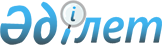 "Мұнай өнімдерінің айналымы жөніндегі декларациялардың нысандарын, оларды ұсыну және жасау қағидаларын бекіту туралы" Қазақстан Республикасы Қаржы министрінің 2015 жылғы 24 ақпандағы № 119 бұйрығына өзгерістер енгізу туралыҚазақстан Республикасы Қаржы министрінің 2016 жылғы 27 маусымдағы № 340 бұйрығы. Қазақстан Республикасының Әділет министрлігінде 2016 жылы 26 шілдеде № 13994 болып тіркелді

      БҰЙЫРАМЫН:



      1. «Мұнай өнімдерінің айналымы жөніндегі декларациялардың нысандарын, оларды ұсыну және жасау қағидаларын бекіту туралы» Қазақстан Республикасының Қаржы министрінің 2015 жылғы 24 ақпандағы № 119 бұйрығына (нормативтік құқықтық актілерді мемлекеттік тіркеу тізілімінде № 10582 болып тіркелген, «Әділет» ақпараттық–құқықтық жүйесінде 2015 жылғы 6 сәуірде жарияланған) мынадай өзгерістер енгізілсін:



      көрсетілген бұйрықпен бекітілген Мұнай өнімдерінің айналымы жөніндегі декларацияларды ұсыну және жасау қағидалары осы бұйрыққа 1-қосымшаға сәйкес редакцияда жазылсын; 



      көрсетілген бұйрықпен бекітілген «Мұнай өнімдерін өндірушінің мұнай өнімдері айналымының теңгерімі» мұнай өнімдерінің айналымы жөніндегі декларацияның нысаны осы бұйрыққа 2-қосымшаға сәйкес редакцияда жазылсын;



      көрсетілген бұйрықпен бекітілген «Мұнай өнімдерін мұнай өнімдері базаларынан (резервуарлар) көтерме саудада беруші және (немесе) бөлшек саудада сатушының мұнай өнімдерінің айналымы теңгерімі» мұнай өнімдерінің айналымы жөніндегі декларацияның нысаны осы бұйрыққа 3-қосымшаға сәйкес редакцияда жазылсын;



      көрсетілген бұйрықпен бекітілген «Мұнай өнімдерін мұнай өнімдері базаларынан (резервуарлар) көтерме саудада беруші және (немесе) бөлшек саудада сатушының құрылымдық бөлімшесінің мұнай өнімдерінің айналымы теңгерімі» мұнай өнімдерінің айналымы жөніндегі декларацияның нысаны осы бұйрыққа 4-қосымшаға сәйкес редакцияда жазылсын;



      көрсетілген бұйрықпен бекітілген «Автожанармай құю станциясынан мұнай өнімдерін бөлшек саудада сатушының мұнай өнімдерінің айналымы теңгерімі» мұнай өнімдерінің айналымы жөніндегі декларацияның нысаны осы бұйрыққа 5-қосымшаға сәйкес редакцияда жазылсын.



      2. Қазақстан Республикасы Қаржы министрлігінің Мемлекеттік кірістер комитеті (Д.Е. Ерғожин) заңнамада белгіленген тәртіпте:



      1) осы бұйрықтың Қазақстан Республикасы Әділет министрлігінде мемлекеттік тіркелуін; 



      2) осы бұйрықты мемлекеттік тіркелгеннен кейін он күнтізбелік күн ішінде оны мерзімді баспа басылымдарында және «Әділет» ақпараттық-құқықтық жүйесінде ресми жариялануға жіберілуін;



      3) осы бұйрықты Қазақстан Республикасының Әділет министрлігінен алған күннен бастап бес жұмыс күні ішінде оны Қазақстан Республикасының нормативтік құқықтық актілерінің эталондық бақылау банкіне орналастыру үшін Қазақстан Республикасы Әділет министрлігінің «Республикалық құқықтық ақпарат орталығы» шаруашылық жүргізу құқығындағы республикалық мемлекеттік кәсіпорнына жолдануын;



      4) осы бұйрықтың Қазақстан Республикасы Қаржы министрлігінің интернет-ресурсында орналастырылуын қамтамасыз етсін.



      3. Осы бұйрық алғашқы ресми жарияланған күнінен кейін он күнтiзбелiк күн өткен соң қолданысқа енгiзiледi.      Қазақстан Республикасының

      Қаржы министрі                             Б. Сұлтанов

Қазақстан Республикасы     

Қаржы министрінің         

2016 жылғы 27 маусымдағы № 340 

бұйрығына 1-қосымша        Қазақстан Республикасы     

Қаржы министрінің         

2015 жылғы 24 ақпандағы № 119 

бұйрығына 1-қосымша         

Мұнай өнімдерінің айналымы жөніндегі декларацияларды ұсыну және

жасау қағидалары 

1-тарау. Жалпы ереже

      1. Осы мұнай өнімдерінің айналымы жөніндегі декларацияларды ұсыну және жасау қағидалары (бұдан әрі – декларациялар) «Мұнай өнімдерінің жекелеген түрлерін өндіруді және олардың айналымын мемлекеттік реттеу туралы» Қазақстан Республикасының 2011 жылғы 20 шілдедегі Заңының 8-бабы 9) тармақшасына сәйкес әзірленген және бензиннің, авиациялық және дизель отынының, мазуттың (бұдан әрі – мұнай өнімдері) айналымы жөніндегі декларацияларды ұсыну және жасау тәртібін айқындайды.



      2. Авиациялық отынды және (немесе) мазутты ғана өндіру, көтерме және (немесе) бөлшек саудада сату бойынша қызметті жүзеге асыратын дара кәсіпкерлер және заңды тұлғалар, заңды тұлғаның құрылымдық бөлімшелері (филиалдары мен өкілдіктері) авиациялық отынды және (немесе) мазутты ғана өндірушілердің, көтерме саудада берушілердің және (немесе) бөлшек саудада сатушылардың тізіліміне енгізіледі. 

2-тарау. Мұнай өнімдерінің айналымы жөніндегі декларацияларды

ұсыну

      3. Мұнай өнімдерін өндіруді жүзеге асыратын заңды тұлғалар, заңды тұлғаның құрылымдық бөлімшелері (филиалдары мен өкілдіктері) (бұдан әрі – өндірушілер) салық салуға байланысты объектілерінің орналасқан жері және (немесе) мұнай өнімдерін өндіру бойынша мемлекеттік кірістер органына осы бұйрықпен бекітілген «Мұнай өнімдерін өндірушінің мұнай өнімдері айналымының теңгерімі» жөніндегі декларациясының нысаны бойынша декларация ұсынады.



      Мұнай өнімдерін мұнай өнімдері базаларынан (резервуарлар) көтерме және (немесе) бөлшек саудада сатуды жүзеге асыратын өндірушілер, салық салуға байланысты объектілерінің орналасқан жері және (немесе) мұнай өнімдерін сату бойынша мемлекеттік кірістер органына осы бұйрықпен бекітілген «Мұнай өнімдерін мұнай өнімдері базаларынан (резервуарлар) көтерме саудада беруші және (немесе) бөлшек саудада сатушының мұнай өнімдерінің айналымы теңгерімі» жөніндегі декларациясының нысаны бойынша декларация ұсынады.



      4. Заңды тұлғаның құрылымдық бөлімшелерін (филиалдары мен өкілдіктері) қоспағанда, мұнай өнімдері базаларынан (резервуарлар) мұнай өнімдерін көтерме және (немесе) бөлшек саудада сатуды жүзеге асыратын дара кәсіпкерлер және заңды тұлғалар салық салуға байланысты объектілерінің орналасқан жері және (немесе) мұнай өнімдерін сату бойынша мемлекеттік кірістер органына осы бұйрықпен бекітілген «Мұнай өнімдерін мұнай өнімдері базаларынан (резервуарлар) көтерме саудада беруші және (немесе) бөлшек саудада сатушының мұнай өнімдерінің айналымы теңгерімі» жөніндегі декларацияның нысаны бойынша декларация ұсынады.



      Мұнай өнімдері базаларынан (резервуарлар) мұнай өнімдерін көтерме және (немесе) бөлшек саудада сатуды жүзеге асыратын заңды тұлғаның құрылымдық бөлімшелері (филиалдары мен өкілдіктері) салық салуға байланысты объектілерінің орналасқан жері және (немесе) мұнай өнімдерін сату бойынша мемлекеттік кірістер органына осы бұйрықпен бекітілген «Мұнай өнімдерін мұнай өнімдері базаларынан (резервуарлар) көтерме саудада беруші және (немесе) бөлшек саудада сатушының құрылымдық бөлімшесінің мұнай өнімдерінің айналымы теңгерімі» жөніндегі декларацияның нысаны бойынша декларация ұсынады.



      Бір мемлекеттік кірістер органында тіркелген бірнеше мұнай өнімдері базалары (резервуарлары) бар мұнай өнімдері базаларынан (резервуарлар) мұнай өнімдерін көтерме және (немесе) бөлшек саудада сатуды жүзеге асыратын дара кәсіпкерлер және заңды тұлғалар, заңды тұлғаның құрылымдық бөлімшелері (филиалдары мен өкілдіктері) барлық мұнай өнімдері базалары (резервуарлары) үшін бір декларация ұсынады.



      5. Мұнай өнімдерін автожанармай құю станциясынан (бұдан әрі – АҚС) бөлшек саудада сатуды жүзеге асыратын дара кәсіпкерлер және заңды тұлғалар, заңды тұлғаның құрылымдық бөлімшелері (филиалдары мен өкілдіктері) салық салуға байланысты объектілерінің орналасқан жері және (немесе) мұнай өнімдерін сату бойынша мемлекеттік кірістер органына осы бұйрықпен бекітілген «Автожанармай құю станциясынан мұнай өнімдерін бөлшек саудада сатушының мұнай өнімдерінің айналымы   теңгерімі» жөніндегі декларацияның нысаны бойынша декларация ұсынады.



      Бір мемлекеттік кірістер органында тіркелген бірнеше АҚС бар мұнай өнімдерін АҚС-нан бөлшек саудада сатуды жүзеге асыратын дара кәсіпкерлер және заңды тұлғалар, заңды тұлғаның құрылымдық бөлімшелері (филиалдары мен өкілдіктері) барлық АҚС үшін декларация ұсынады.



      6. Авиациялық отынды және (немесе) мазутты ғана өндіру, көтерме және (немесе) бөлшек саудада сату бойынша қызметті жүзеге асыратын дара кәсіпкерлер және заңды тұлғалар, заңды тұлғаның құрылымдық бөлімшелері (филиалдары мен өкілдіктері) аталған қызметті жүзеге асыру жері бойынша мемлекеттік кірістер органына осы Қағидаларға 1-қосымшасына сәйкес нысанда авиациялық отынды және (немесе) мазутты ғана өндірушілердің, көтерме саудада берушілердің және (немесе) бөлшек саудада сатушылардың тізіліміне енгізу туралы өтінішті ұсынады.



      Авиациялық отынды және (немесе) мазутты ғана өндіру, көтерме және (немесе) бөлшек саудада сату бойынша қызметті жүзеге асырған дара кәсіпкерлер және заңды тұлғалар, заңды тұлғаның құрылымдық бөлімшелері (филиалдары мен өкілдіктері) және аталған қызметті тоқтатқандар осы Қағидаларға 2-қосымшаға сәйкес нысанда авиациялық отынды және (немесе) мазутты ғана өндірушілердің, көтерме саудада берушілердің және (немесе) бөлшек саудада сатушылардың тізілімінен шығару туралы өтініш негізінде тізілімнен шығарылуға жатады.



      Есертпе. Өтініштер электронды түрде немесе қағаз тасығышта ұсынылады.



      7. Мұнай өнімдерін өндіру, мұнай өнімдері базаларынан (резервуарлар) мұнай өнімдерін көтерме және (немесе) бөлшек саудада сатуды жүзеге асыратын дара кәсіпкерлер және заңды тұлғалар, заңды тұлғаның құрылымдық бөлімшелері (филиалдары мен өкілдіктері) декларацияларды ақпараттық жүйлер арқылы электрондық түрде ұсынады.



      8. Мұнай өнімдерін АҚС-нан бөлшек саудада сатуды жүзеге асыратын дара кәсіпкерлер және заңды тұлғалар, заңды тұлғаның құрылымдық бөлімшелері (филиалдары мен өкілдіктері), декларацияларды өз таңдауы бойынша ұсынады:



      1) келу тәртібімен – қағаз тасығышта;



      2) пошта бойынша тапсырыстық хат хабарламасымен – қағаз тасығышта;



      3) ақпараттық жүйлер арқылы электрондық түрде. 



      Мемлекеттік кірістер органдарына пошта бойынша тапсырыстық хат хабарламасымен декларацияларды ұсыну күні пошталық немесе басқа да мекемелердің байланысын қабылдау туралы белгі болып табылады.



      9. Декларациялар табиғи көрсеткіштерде (тоннада) ұсынылады.



      10. Осы Қағидаларға сәйкес ұсынылатын декларациялар дара кәсіпкерлер, заңды тұлғаның, заңды тұлға құрылымдық бөлімшесінің (филиалы мен өкілдігі) басшысы, бас бухгалтері қол қояды және мөрмен немесе электрондық цифрлық қолтаңбамен бекітіледі.



      11. Осы бұйрықпен бекітілген «Автожанармай құю станциясынан мұнай өнімдерін бөлшек саудада сатушының мұнай өнімдерінің айналымы теңгерімі» жөніндегі декларацияның нысаны бойынша декларацияны ұсыну кезінде түзетуге, өшіруге және тазалауға жол берілмейді.



      12. Декларациялар мемлекеттік кірістер органына ай сайын есептіден кейінгі айдың 20 күніне дейін ұсынылады.



      Егер декларацияны ұсыну мерзімінің соңғы күні жұмыс күніне келмесе, онда декларацияны ұсыну мерзімінің соңғы күні одан кейінгі жұмыс күні болып табылады.



      13. Осы Қағидалардың 2-тармағында көрсетілген, дара кәсіпкерлер және заңды тұлғалар, заңды тұлғаның құрылымдық бөлімшелері (филиалдары мен өкілдіктері) жекелеген қызмет түрлері бойынша тіркеу есебінен шығу кезінде, тізімнен алып тастау кезінде декларацияны ерте мерзімде ұсынады.



      14. Дара кәсіпкерлер және заңды тұлғалар, заңды тұлғаның құрылымдық бөлімшелері (филиалдары мен өкілдіктері) мұнай өнімдерінің айналымы жөніндегі декларацияны ұсыну мерзімін ұзарту туралы өтініш (бұдан әрі – өтініш) негізінде декларацияны ұсыну мерзімін ұзартады.



      Осы Қағидаларға 3-қосымшаға сәйкес нысан бойынша, декларацияны ұсыну мерзімі аяқталғанға дейін өтініш электронды түрде немесе қағаз тасығышта ұсынылады.



      Мемлекеттік кірістер органы декларация тапсыру мерзімін өтінішті алған күнен 10 күнтізбелік күнге ұзартады.



      15. Дара кәсіпкерлер және заңды тұлғалар, заңды тұлғаның құрылымдық бөлімшелері (филиалдары мен өкілдіктері) бұрын ұсынылған декларацияларға толықтырулар енгізу және (немесе) қателерді түзету қажет болған жағдайда, бұрын ұсынылған декларацияларына түзету нысанын ұсынады.



      Түзету нысанында жеке тұлғаның жеке сәйкестендіру нөмірі (бұдан әрі – ЖСН), заңды тұлғаның, заңды тұлға құрылымдық бөлімшесінің (филиалы мен өкілдігі) бизнес сәйкестендіру нөмірі (бұдан әрі – БСН), есепті кезең және тек жолдың белгілі бір бағандарының мәнін ұлғайту немесе азайту қажеттілігіне қарай қосу немесе алу мәнімен бағандарына өзгеріс енгізу қажет жолдардың нөмірлері көрсетіледі. 

3-тарау. «Мұнай өнімдерін өндірушінің мұнай өнімдері

айналымының теңгерімі» мұнай өнімдерінің айналымы

жөніндегі декларацияны жасау тәртібі

      16. «ЖСН/БСН» жолында өндірушінің ЖСН/БСН көрсетіледі.



      17. «Атауы» жолында өндірушінің атауы көрсетіледі.



      18. «Есепті кезең» жолында декларация тапсырылатын есепті кезең көрсетіледі.



      19. «Мемлекеттік кірістер органының коды» жолында салық салуға байланысты объектілер тіркелген мемлекеттік кірістер органының коды көрсетіледі. 



      20. 1-бағанда нөмір ретімен көрсетіледі.



      21. 2-бағанда мұнай өнімінің дербес сәйкестендірілген нөмір-коды (ДСН-коды) көрсетіледі.



      22. 3-бағанда есепті кезеңнің басында өндірушідегі мұнай өнімдерінің жалпы қалдығы мөлшері көрсетіледі.



      23. 4-бағанда өндірілген мұнай өнімдерінің, оның ішінде алыс-беріс шикізатының мөлшері көрсетіледі.



      24. 5-бағанда мұнай (шикізат) жеткізушіге тиеп жөнелтілген мұнай өнімдерінің мөлшері көрсетіледі.



      25. 6-бағанда сатылған (тиеп-жөнелтілген) мұнай өнімдерінің жалпы мөлшері (6-баған = 7-баған + 8-баған + 9-баған + 10-баған + 11-баған + 12-баған) көрсетіледі.



      26. 7-бағанда дара кәсіпкерлерге және заңды тұлғаларға ары қарай сату үшін сатылған мұнай өнімдерінің мөлшері көрсетіледі.



      27. 8-бағанда өндірушінің құрылымдық бөлімшелеріне өткізілген мұнай өнімдерінің мөлшері көрсетіледі.



      28. 9-бағанда ішкі орын ауыстыру бойынша тиеп жөнелтілген (өз мұнай өнімдерінің базаларына (резервуарларына) және АҚС-ына) мұнай өнімдерінің мөлшері көрсетіледі.



      29. 10-бағанда жеке және заңды тұлғаларға олардың өндірістік қажеттіліктері (соңғы тұтынушы) үшін өткізілген мұнай өнімдерінің мөлшері көрсетіледі.



      30. 11-бағанда өндірушінің өзінің өндірістік қажеттіліктері үшін пайдаланған мұнай өнімдерінің мөлшері көрсетіледі.



      31. 12-бағанда экспортқа сатылған мұнай өнімдерінің мөлшері көрсетіледі.



      32. 13-бағанда өндіруші бүлдірген, жоғалтқан мұнай өнімдерінің мөлшері көрсетіледі.



      33. 14-бағанда нормалар шегіндегі шығындардың мөлшері көрсетіледі.



      34. 15-бағанда өндірушіге қайтарылған мұнай өнімдерінің мөлшері  көрсетіледі.



      35. 16-бағанда есепті кезеңнің соңына өндірушідегі мұнай өнімдерінің жалпы қалдығы (16-баған = 3-баған + 4-баған - 5-баған - 6-баған - 13-баған - 14-баған + 15-баған) көрсетіледі. 

Параграф. «Мұнай өнімдерін өндірушінің мұнай өнімдері

айналымының теңгерімі» мұнай өнімдерінің айналымы

жөніндегі декларацияға «Шикізат бойынша мәліметтері» 

қосымшасын жасау тәртібі

      36. «ЖСН/БСН» жолында көрсетіледі ЖСН/БСН көрсетіледі.



      37. «Атауы» жолында өндірушінің атауы көрсетіледі.



      38. «Есепті кезең» жолында декларация тапсырылатын есепті кезең көрсетіледі.



      39. «Мемлекеттік кірістер органының коды» жолында салық салуға байланысты объектілер тіркелген мемлекеттік кірістер органының коды көрсетіледі.



      40. 1-бағанда нөмір ретімен көрсетіледі.



      41. 2-бағанда шикізатты жеткізушінің ЖСН/БСН көрсетіледі.



      42. 3-бағанда шикізатты жеткізушінің атауы көрсетіледі.



      43. 4-бағанда шикізатты жеткізушінің резиденттігі (резидент – 0, резидент емес – 1) көрсетіледі.



      44. 5-бағанда мұнай өнімін өндіру кезінде пайдаланылатын шикізат түрі көрсетіледі.



      45. 6-бағанда есепті кезеңнің басындағы шикізаттың барлық қалдығы (6-баған = 7-баған + 8-баған) көрсетіледі.



      46. 7-бағанда есепті кезеңнің басындағы өз шикізатының қалдығы көрсетіледі.



      47. 8-бағанда есепті кезеңнің басындағы алыс-беріс шикізатының қалдығы көрсетіледі.



      48. 9-бағанда шикізат түсімдерінің барлығы (9-баған = 10-баған + 11-баған) көрсетіледі.



      49. 10-бағанда өз шикізатының түсімі көрсетіледі.



      50. 11-бағанда алыс-беріс шикізатының түсімі көрсетіледі.



      51. 12-бағанда қосылған тұнбалар көрсетіледі.



      52. 13-бағанда барлығы қайта өңделген шикізаттың мөлшері (13-баған = 14-баған + 15-баған) көрсетіледі.



      53. 14-бағанда қайта өңделген өз шикізатының мөлшері көрсетіледі.



      54. 15-бағанда қайта өңделген алыс-беріс шикізатының мөлшері көрсетіледі.



      55. 16-бағанда сатылған өз шикізатының мөлшері көрсетіледі (мұнай шикізаты және (немесе) газдық конденсатына қоспағанда).



      56. 17-бағанда қайтарылған алыс-беріс шикізатының мөлшері көрсетіледі.



      57. 18-бағанда бүлінген, жоғалған шикізаттың мөлшері көрсетіледі.



      58. 19-бағанда нормалар шегіндегі шығындардың мөлшері көрсетіледі.



      59. 20-бағанда есепті кезеңнің соңына шикізаттың қалдығы (20-баған = 21-баған + 22-баған) көрсетіледі.



      60. 21-бағанда есепті кезеңнің соңындағы өз шикізатының қалдығы көрсетіледі.



      61. 22-бағанда есепті кезеңнің соңындағы алыс-беріс шикізатының қалдығы көрсетіледі. 

4-тарау. «Мұнай өнімдерін мұнай өнімдері базаларынан

(резервуарлар) көтерме саудада беруші және (немесе) бөлшек

саудада сатушының мұнай өнімдерінің айналымы теңгерімі» мұнай

өнімдерінің айналымы жөніндегі декларацияны жасау тәртібі

      62. «ЖСН/БСН» жолында мұнай өнімдерін мұнай өнімдері базаларынан (резервуарлар) көтерме саудада беруші және (немесе) бөлшек саудада сатушының ЖСН/БСН көрсетіледі.



      63. «Атауы» жолында мұнай өнімдерін мұнай өнімдері базаларынан (резервуарлар) көтерме саудада беруші және (немесе) бөлшек саудада сатушының атауы көрсетіледі.



      64. «Есепті кезең» жолында декларация тапсырылатын есепті кезең көрсетіледі.



      65. «Мемлекеттік кірістер органының коды» жолында салық салуға байланысты объектілер тіркелген мемлекеттік кірістер органының коды көрсетіледі.



      66. 1-бағанда нөмір ретімен көрсетіледі.



      67. 2-бағанда мұнай өнімінің дербес сәйкестендірілген нөмір-коды (ДСН-коды) көрсетіледі.



      68. 3-бағанда есепті кезеңнің басындағы мұнай өнімдерінің қалдығы көрсетіледі.



      69. 4-бағанда сату үшін келіп түскен мұнай өнімдерінің жалпы мөлшері (4-баған = 5-баған + 6-баған + 7-баған + 8-баған + 9-баған) көрсетіледі.



      70. 5-бағанда өндірушілерден келіп түскен мұнай өнімдерінің мөлшері көрсетіледі.



      71. 6-бағанда дара кәсіпкерлерінен және заңды тұлғаларынан келіп түскен мұнай өнімдерінің мөлшері көрсетіледі.



      72. 7-бағанда ішкі орын ауыстыру бойынша (өз мұнай өнімдерінің базаларынан (резервуарынан) және АҚС-нан) келіп түскен мұнай өнімдерінің мөлшері көрсетіледі.



      Бұл бағанда бір мемлекеттік кірістер органында тіркелген өз мұнай өнімдері базаларынан (резервуарынан) және АҚС-нан келіп түскен мұнай өнімдерінің мөлшері есептелмейді.



      73. 8-бағанда құрылымдық бөлімшелерінен келіп түскен мұнай өнімдерінің мөлшері көрсетіледі.



      74. 9-бағанда импорт бойынша келіп түскен мұнай өнімдерінің мөлшері көрсетіледі.



      75. 10-бағанда алушылардан қайтарылған мұнай өнімдерінің мөлшері көрсетіледі.



      76. 11-бағанда барлық өткізілген (тиеп жөнелтілген) мұнай өнімдерінің жалпы мөлшері (11-баған = 12-баған + 13-баған + 14-баған + 15-баған + 16-баған + 17-баған) көрсетіледі.



      77. 12-бағанда дара кәсіпкерлерге және заңды тұлғаларға ары қарай сату үшін сатылған мұнай өнімдерінің мөлшері көрсетіледі.



      78. 13-бағанда жеке және заңды тұлғаларға олардың өндірістік қажеттіліктері (соңғы тұтынушы) үшін өткізілген мұнай өнімдерінің мөлшері көрсетіледі.



      79. 14-бағанда өз қажеттіліктеріне пайдаланылған мұнай өнімдерінің мөлшері көрсетіледі.



      80. 15-бағанда ішкі орын ауыстыру бойынша тиеп жөнелтілген (өз мұнай өнімдерінің базаларына (резервуарларына) және АҚС-ына) мұнай өнімдерінің мөлшері көрсетіледі.



      Бұл бағанда бір мемлекеттік кірістер органында тіркелген өз мұнай өнімдері базаларына (резервуарларына) және АҚС-ына тиеп жөнелтілген мұнай өнімдерінің мөлшері есептелмейді.



      81. 16-бағанда экспортқа сатылған мұнай өнімдерінің мөлшері көрсетіледі.



      82. 17-бағанда өз құрылымдық бөлімшелеріне тиеп жөнелтілген мұнай өнімдерінің мөлшері көрсетіледі.



      83. 18-бағанда жеткізушілерге қайтарылған мұнай өнімдерінің мөлшері көрсетіледі.



      84. 19-бағанда бүлінген, жоғалған мұнай өнімдерінің мөлшері көрсетіледі.



      85. 20-бағанда нормалар шегіндегі мұнай өнімдерінің шығыны көрсетіледі.



      86. 21-бағанда қайта өңдеуге (компаундирлеуге) тиеп жөнелтілген мұнай өнімдерінің мөлшері көрсетіледі.



      87. 22-бағанда есепті кезеңнің соңындағы мұнай өнімдерінің қалдығы (22-баған = 3-баған + 4-баған + 10-баған - 11-баған - 18-баған - 19-баған - 20-баған - 21-баған) көрсетіледі. 

5-тарау. «Мұнай өнімдерін мұнай өнімдері базаларынан

(резервуарлар) көтерме саудада беруші және (немесе) бөлшек

саудада сатушының құрылымдық бөлімшесінің мұнай өнімдерінің

айналымы теңгерімі» мұнай өнімдерінің айналымы жөніндегі

декларацияны жасау тәртібі

      88. «БСН» жолында құрылымдық бөлімшесі бар заңды тұлғаның БСН көрсетіледі.



      89. «Атауы» жолында құрылымдық бөлімшесі бар заңды тұлғаның атауы көрсетіледі.



      90. «Есепті кезең» жолында декларация тапсырылатын есепті кезең көрсетіледі.



      91. «Құрылымдық бөлімшенің БСН» жолында мұнай өнімдері базаларынан (резервуарлар) мұнай өнімдерін көтерме және (немесе) бөлшек саудада сатуды жүзеге асыратын заңды тұлғаның құрылымдық бөлімшесінің БСН көрсетіледі.



      92. «Құрылымдық бөлімшенің атауы» жолында мұнай өнімдері базаларынан (резервуарлар) мұнай өнімдерін көтерме және (немесе) бөлшек саудада сатуды жүзеге асыратын заңды тұлғаның құрылымдық бөлімшесінің атауы көрсетіледі.



      93. «Мемлекеттік кірістер органының коды» жолында құрылымдық бөлімшенің салық салуға байланысты объектілері тіркелген мемлекеттік кірістер органының коды көрсетіледі.



      94. 1-бағанда нөмір ретімен көрсетіледі.



      95. 2-бағанда мұнай өнімінің ДСН-коды көрсетіледі.



      96. 3-бағанда есепті кезеңнің басындағы мұнай өнімдерінің қалдығы тоннада көрсетіледі.



      97. 4-бағанда сату үшін келіп түскен мұнай өнімдерінің жалпы мөлшері (4-баған = 5-баған + 6-баған + 7-баған + 8-баған + 9-баған + 10-баған) көрсетіледі.



      98. 5-бағанда өндірушілерден келіп түскен мұнай өнімдерінің мөлшері көрсетіледі.



      99. 6-бағанда дара кәсіпкерлерінен және заңды тұлғаларынан келіп түскен мұнай өнімдерінің мөлшері көрсетіледі.



      100. 7-бағанда ішкі орын ауыстыру бойынша (өз мұнай өнімдерінің базаларынан (резервуарынан) және АҚС-нан) келіп түскен мұнай өнімдерінің мөлшері көрсетіледі.



      Бұл бағанда бір мемлекеттік кірістер органында тіркелген өз мұнай өнімдері базаларынан (резервуарынан) және АҚС-нан келіп түскен мұнай өнімдерінің мөлшері есептелмейді.



      101. 8-бағанда бас кәсіпорыннан келіп түскен мұнай өнімдерінің мөлшері көрсетіледі.



      102. 9-бағанда бас кәсіпорынның құрылымдық бөлімшелерінен келіп түскен өнімдерінің мөлшері көрсетіледі.



      103. 10-бағанда импорт бойынша келіп түскен мұнай өнімдерінің мөлшері көрсетіледі.



      104. 11-бағанда алушылардан қайтарылған мұнай өнімдерінің мөлшері көрсетіледі.



      105. 12-бағанда барлық сатылған мұнай өнімдерінің жалпы мөлшері (12-баған = 13-баған + 14-баған + 15-баған + 16-баған + 17-баған + 18-баған + 19-баған) көрсетіледі.



      106. 13-бағанда дара кәсіпкерлерге және заңды тұлғаларға ары қарай сату үшін сатылған мұнай өнімдерінің мөлшері көрсетіледі.



      107. 14-бағанда жеке және заңды тұлғаларға олардың өндірістік қажеттіліктері (соңғы тұтынушы) үшін өткізілген мұнай өнімдерінің мөлшері көрсетіледі.



      108. 15-бағанда өз қажеттіліктеріне пайдаланылған мұнай өнімдерінің мөлшері көрсетіледі.



      109. 16-бағанда ішкі орын ауыстыру бойынша тиеп жөнелтілген (өз мұнай өнімдерінің базаларына (резервуарларына) және АҚС-ына) мұнай өнімдерінің мөлшері көрсетіледі.



      Бұл бағанда бір мемлекеттік кірістер органында тіркелген өз мұнай өнімдері базаларына (резервуарларына) және АҚС-ына тиеп жөнелтілген мұнай өнімдерінің мөлшері есептелмейді.



      110. 17-бағанда экспортқа сатылған мұнай өнімдерінің мөлшері көрсетіледі.



      111. 18-бағанда бас кәсіпорынға тиеп-жөнелтілген мұнай өнімдерінің мөлшері көрсетіледі.



      112. 19-бағанда бас кәсіпорын құрылымдық бөлімшелеріне өткізілген мұнай өнімдерінің мөлшері көрсетіледі.



      113. 20-бағанда жеткізушілерге қайтарылған мұнай өнімдерінің мөлшері көрсетіледі.



      114. 21-бағанда бүлінген, жоғалған мұнай өнімдерінің мөлшері көрсетіледі.



      115. 22-бағанда нормалар шегіндегі мұнай өнімдерінің шығыны көрсетіледі.



      116. 23-бағанда қайта өңдеуге (компаундирлеуге) тиеп жөнелтілген мұнай өнімдерінің мөлшері көрсетіледі.



      117. 24-бағанда есепті кезеңнің соңына мұнай өнімдерінің қалдығы (24-баған = 3-баған + 4-баған + 11-баған - 12-баған - 20-баған - 21-баған - 22-баған - 23-баған) көрсетіледі. 

6-тарау. «Автожанармай құю станциясынан мұнай өнімдерін бөлшек

саудада сатушының мұнай өнімдерінің айналымы теңгерімі» мұнай

өнімдерінің айналымы жөніндегі декларацияны жасау тәртібі

      118. «ЖСН/БСН» жолында АҚС-нан мұнай өнімдерін бөлшек саудада сатушының ЖСН/БСН көрсетіледі.



      119. «Атауы» жолында АҚС-нан мұнай өнімдерін бөлшек саудада сатушының атауы көрсетіледі.



      120. «Есепті кезең» жолында декларация тапсырылатын есепті кезең көрсетіледі.



      121. «Құрылымдық бөлімшенің БСН» жолында АҚС-нан мұнай өнімдерін бөлшек саудада сатуды жүзеге асыратын заңды тұлғаның құрылымдық бөлімшесінің БСН көрсетіледі.



      122. «Құрылымдық бөлімшенің атауы» жолында АҚС-нан мұнай өнімдерін бөлшек саудада сатуды жүзеге асыратын заңды тұлғаның құрылымдық бөлімшесінің атауы көрсетіледі.



      123. «Мемлекеттік кірістер органының коды» жолында салық салуға байланысты объектілер тіркелген мемлекеттік кірістер органының коды көрсетіледі.



      124. 1-бағанда нөмір ретімен көрсетіледі.



      125. 2-бағанда мұнай өнімінің ДСН-коды көрсетіледі.



      126. 3-бағанда есепті кезеңнің басындағы мұнай өнімдерінің қалдығы көрсетіледі.



      127. 4-бағанда сату үшін келіп түскен мұнай өнімдерінің жалпы мөлшері көрсетіледі.



      Бұл бағанда бір мемлекеттік кірістер органында тіркелген өз мұнай өнімдері базаларынан (резервуарынан) және АҚС-нан келіп түскен мұнай өнімдерінің мөлшері есептелмейді.



      128. 5-бағанда сатылған мұнай өнімдерінің жалпы мөлшері көрсетіледі.



      129. 6-бағанда өз қажеттіліктеріне пайдаланылған мұнай өнімдерінің мөлшері көрсетіледі.



      130. 7-бағанда ішкі орын ауыстыру бойынша тиеп жөнелтілген (өз мұнай өнімдерінің базаларына (резервуарларына) және АҚС-ына) мұнай өнімдерінің мөлшері көрсетіледі.



      Бұл бағанда бір мемлекеттік кірістер органында тіркелген өз мұнай өнімдері базаларына (резервуарларына) және АҚС-ына тиеп жөнелтілген мұнай өнімдерінің мөлшері есептелмейді.



      131. 8-бағанда бүлінген, жоғалған мұнай өнімдерінің мөлшері көрсетіледі.



      132. 9-бағанда нормалар шегіндегі мұнай өнімдерінің шығыны көрсетіледі.



      133. 10-бағанда есепті кезеңнің аяғына мұнай өнімдерінің қалдығы (10-баған = 3-баған + 4-баған - 5-баған - 6-баған - 7-баған - 8-баған - 9-баған) көрсетіледі.

Мұнай өнімдерінің   

айналымы жөніндегі   

декларацияларды ұсыну  

және жасау қағидаларына 

1-қосымша        нысан 

Авиациялық отынды және (немесе) мазутты ғана өндірушілердің,

көтерме саудада берушілердің және (немесе) бөлшек саудада

сатушылардың тізіліміне енгізу туралы өтінішЖСН/БСН _____________________________________________________________

Тегі, аты, әкесінің аты (егер ол жеке басын куәландыратын құжатта

көрсетілсе) немесе атауы ____________________________________________

_____________________________________________________________________Тізімге:

авиациялық отынды, мазутты ғана өндіруші

авиациялық отынды, мазутты ғана көтерме саудада беруші және (немесе)

бөлшек саудада сатушы ретінде енгізуді сұраймын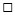 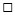 Мұнай өнімдері базасының (резервуардың) орналасқан жері:Облысы ______________________________________________________________

Қала (аудан) ________________________________________________________

Ауыл (село) _________________________________________________________

Көшесі ______________________________________________________________

Ғимарат нөмері ______________________________________________________Өтініш беру күні ________________________________

___________________________________________________ / _______________

(басшының Т.А.Ә. (егер ол жеке басын куәландыратын        (қолы)

   құжатта көрсетілсе))

                                                            МО

Өтініш қабылдау күні _______________________

__________________________________________________________ / ________

(өтінішті қабылдаған уәкілетті тұлғаның Т.А.Ә. (егер ол       (қолы)

жеке басын куәландыратын құжатта көрсетілсе))

Мемлекеттік кірістер органының коды ___________             ШО

Пошталық штемпель күні_________________________________

(пошта бойынша өтініш ұсынылған жағдайда толтырылады) 

Мұнай өнімдерінің   

айналымы жөніндегі   

декларацияларды ұсыну  

және жасау қағидаларына 

2-қосымша        нысан 

Авиациялық отынды және (немесе) мазутты ғана өндірушілердің,

көтерме саудада берушілердің және (немесе) бөлшек саудада

сатушылардың тізілімінен шығару туралы өтінішЖСН/БСН _____________________________________________________________

Тегі, аты, әкесінің аты (егер ол жеке басын куәландыратын құжатта

көрсетілсе) немесе атауы ____________________________________________

_____________________________________________________________________Тізімнен:

авиациялық отынды, мазутты ғана өндіруші

авиациялық отынды, мазутты ғана көтерме саудада беруші және (немесе)

бөлшек саудада сатушы ретінде шығаруды сұраймын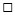 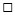 Мұнай өнімдері базасының (резервуардың) орналасқан жері:Облысы ______________________________________________________________

Қала (аудан) ________________________________________________________

Ауыл (село) _________________________________________________________

Көшесі ______________________________________________________________

Ғимарат нөмері ______________________________________________________Өтініш беру күні ______________________________

__________________________________________________ / ________________

(басшының Т.А.Ә. (егер ол жеке басын куәландыратын      (қолы)

құжатта көрсетілсе))

                                                        МОӨтініш қабылдау күні _______________________

__________________________________________________________ / ________

(өтінішті қабылдаған уәкілетті тұлғаның Т.А.Ә. (егер ол       (қолы)

жеке басын куәландыратын құжатта көрсетілсе))

Мемлекеттік кірістер органының коды ___________             ШО

Пошталық штемпель күні _________________________________

(пошта бойынша өтініш ұсынылған жағдайда толтырылады) 

Мұнай өнімдерінің   

айналымы жөніндегі   

декларацияларды ұсыну  

және жасау қағидаларына 

3-қосымша        нысан 

Мұнай өнімдерінің айналымы жөніндегі декларацияны

ұсыну мерзімін ұзарту туралы

өтінішЖСН/БСН _____________________________________________________________

Тегі, аты, әкесінің аты (егер ол жеке басын куәландыратын құжатта

көрсетілсе) немесе атауы ____________________________________________

_____________________________________________________________________

Декларацияны ұсыну мерзімін ұзартуды сұраймын (декларация атауын

көрсету)

_____________________________________________________________________

_____________________________________________________________________

_____________________________________________________________________

_____________________________________________________________________Есептік кезең: Айы _________ Жылы____________

Өтініш беру күні __________________________________________________________________________________ / ____________

(басшының Т.А.Ә. (егер ол жеке басын куәландыратын          (қолы)

құжатта көрсетілсе))

                                                             МОӨтініш қабылдау күні _______________________

______________________________________________________ / ____________

(өтінішті қабылдаған уәкілетті тұлғаның Т.А.Ә. (егер ол     (қолы)

жеке басын куәландыратын құжатта көрсетілсе))Мемлекеттік кірістер органының коды ___________              ШОПошталық штемпель күні_________________________________

(пошта бойынша өтініш ұсынылған жағдайда толтырылады)

Қазақстан Республикасы     

Қаржы министрінің         

2016 жылғы 27 маусымдағы № 340 

бұйрығына 2-қосымша        Қазақстан Республикасы     

Қаржы министрінің         

2015 жылғы 24 ақпандағы № 119 

бұйрығына 2-қосымша        нысан             

«Мұнай өнімдерін өндірушінің мұнай өнімдері айналымының

теңгерімі» мұнай өнімдерінің айналымы жөніндегі декларацияЖСН/БСН

Атауы

Есепті кезең ________ ай _____ жыл

Мемлекеттік кірістер органының кодыБасшысы

Бас бухгалтер

«Мұнай өнімдерін өндірушінің мұнай 

өнімдері айналымының теңгерімі»   

мұнай өнімдерінің айналымы      

жөніндегі декларация нысанына     

қосымша                   

Шикізат бойынша мәліметтеріЖСН/БСН

Атауы

Есепті кезең ________ ай _____ жыл

Мемлекеттік кірістер органының кодыБасшысы

Бас бухгалтер

Қазақстан Республикасы     

Қаржы министрінің         

2016 жылғы 27 маусымдағы № 340 

бұйрығына 3-қосымша        Қазақстан Республикасы     

Қаржы министрінің         

2015 жылғы 24 ақпандағы № 119 

бұйрығына 3-қосымша        нысан             

«Мұнай өнімдерін мұнай өнімдері базаларынан (резервуарлар)

көтерме саудада беруші және (немесе) бөлшек саудада сатушының

мұнай өнімдерінің айналымы теңгерімі» мұнай өнімдерінің

айналымы жөніндегі декларацияЖСН/БСН

Атауы

Есепті кезең ________ ай _____ жыл

Мемлекеттік кірістер органының кодыДара кәсіпкер

Басшысы

Бас бухгалтер

Қазақстан Республикасы     

Қаржы министрінің         

2016 жылғы 27 маусымдағы № 340 

бұйрығына 4-қосымша        Қазақстан Республикасы     

Қаржы министрінің         

2015 жылғы 24 ақпандағы № 119 

бұйрығына 4-қосымша        нысан             

«Мұнай өнімдерін мұнай өнімдері базаларынан (резервуарлар)

көтерме саудада беруші және (немесе) бөлшек саудада сатушының

құрылымдық бөлімшесінің мұнай өнімдерінің айналымы теңгерімі»

мұнай өнімдерінің айналымы жөніндегі декларацияБСН

Атауы

Есепті кезең ________ ай _____ жыл

Құрылымдық бөлімшенің БСН

Құрылымдық бөлімшенің атауы

Мемлекеттік кірістер органының кодыБасшысы

Бас бухгалтер

Қазақстан Республикасы     

Қаржы министрінің         

2016 жылғы 27 маусымдағы № 340 

бұйрығына 5-қосымша        Қазақстан Республикасы     

Қаржы министрінің         

2015 жылғы 24 ақпандағы № 119 

бұйрығына 5-қосымша        нысан             

«Автожанармай құю станциясынан мұнай өнімдерін бөлшек саудада

сатушының мұнай өнімдерінің айналымы теңгерімі»

мұнай өнімдерінің айналымы жөніндегі декларацияЖСН/БСН

Атауы

Есепті кезең ________ ай _____ жыл

Құрылымдық бөлімшенің БСН

Құрылымдық бөлімшенің атауы

Мемлекеттік кірістер органының кодыДара кәсіпкер ____________________________________________ / ________

               (Т.А.Ә. (егер ол жеке басын куәландыратын      (қолы)

                    құжатта көрсетілсе))Басшысы __________________________________________________ / ________

               (Т.А.Ә. (егер ол жеке басын куәландыратын      (қолы)

                    құжатта көрсетілсе))Бас бухгалтер ____________________________________________ / ________

               (Т.А.Ә. (егер ол жеке басын куәландыратын      (қолы)

                    құжатта көрсетілсе))Декларация қабылданған күн _______________________________________________________________________ / _____________

(Декларацияны қабылдаған лауазымды тұлғаның Т.А.Ә.         (қолы)

(егер ол жеке басын куәландыратын құжатта көрсетілсе))Пошта штемпелінің күні ________ (декларация поштамен ұсынылған

                                 жағдайда толтырылады)
					© 2012. Қазақстан Республикасы Әділет министрлігінің «Қазақстан Республикасының Заңнама және құқықтық ақпарат институты» ШЖҚ РМК
				р/с №Мұнай өнімінің ДСН-кодыЕсепті кезеңінің басындағы қалдығыӨндірілді, оның ішінде алысберіс шикізатынанМұнай (шикізат) жеткізушіге тиеп жөнелтілдіӨндірушінің сатқаны (тиеп жөнелткені)Өндірушінің сатқаны (тиеп жөнелткені)Өндірушінің сатқаны (тиеп жөнелткені)Өндірушінің сатқаны (тиеп жөнелткені)Өндірушінің сатқаны (тиеп жөнелткені)Өндірушінің сатқаны (тиеп жөнелткені)Өндірушінің сатқаны (тиеп жөнелткені)Бұзылған, жоғалғанНормалар шегіндегі шығындар Өнімді қайтаруЕсепті кезеңнің соңындағы қалдығыр/с №Мұнай өнімінің ДСН-кодыЕсепті кезеңінің басындағы қалдығыӨндірілді, оның ішінде алысберіс шикізатынанМұнай (шикізат) жеткізушіге тиеп жөнелтілдіБарлығыдара кәсіпкерлерге және заңды тұлғаларға ары қарай сату үшінқұрылымдық бөлімшелергеішкі орын ауыстыру бойыншажеке және заңды тұлғаларға (соңғы тұтынушы) олардың жеке қажеттіліктері үшінөз қажеттіліктеріне пайдаланылдыэкспортқаБұзылған, жоғалғанНормалар шегіндегі шығындар Өнімді қайтаруЕсепті кезеңнің соңындағы қалдығы12345678910111213141516Бензин бойынша жиыныДизель отыны бойынша жиыныАвиациялық отын бойынша жиыныМазут бойынша жиыны№ р/сШикізат жеткізушінің ЖСН/БСНШикізат жеткізушінің атауыРезидент/ Резидент емесШикізат түріЕсепті кезеңінің басындағы қалдығыЕсепті кезеңінің басындағы қалдығыЕсепті кезеңінің басындағы қалдығыШикізат келіп түстіШикізат келіп түстіШикізат келіп түстіҚосылған тұнбаларҚайта өңделдіҚайта өңделдіҚайта өңделдіӨз шикізаты сатылдыАлыс-беріс шикізатын қайтаруШикізаттың бүлінуіНормалар шегіндегі шығындарЕсепті кезеңнің соңындағы қалдығыЕсепті кезеңнің соңындағы қалдығыЕсепті кезеңнің соңындағы қалдығы№ р/сШикізат жеткізушінің ЖСН/БСНШикізат жеткізушінің атауыРезидент/ Резидент емесШикізат түріБарлығыөз шикізатыалыс-беріс шикізатыБарлығыөз шикізатыалыс-беріс шикізатыҚосылған тұнбаларБарлығыөз шикізатыалыс-беріс шикізатыӨз шикізаты сатылдыАлыс-беріс шикізатын қайтаруШикізаттың бүлінуіНормалар шегіндегі шығындарБарлығыөз шикізатыалыс-беріс шикізаты12345678910111213141516171819202122ЖиыныЖиыныЖиыныЖиыныЖиыны№ р/сМұнай өнімінің ДСН-кодыЕсепті кезеңінің басындағы қалдығыСату үшін мұнай өнімдері келіп түстіСату үшін мұнай өнімдері келіп түстіСату үшін мұнай өнімдері келіп түстіСату үшін мұнай өнімдері келіп түстіСату үшін мұнай өнімдері келіп түстіСату үшін мұнай өнімдері келіп түстіАлушылардан өнімдерді қайтаруӨткізілді (тиеп жөнелтілді)Өткізілді (тиеп жөнелтілді)Өткізілді (тиеп жөнелтілді)Өткізілді (тиеп жөнелтілді)Өткізілді (тиеп жөнелтілді)Өткізілді (тиеп жөнелтілді)Өткізілді (тиеп жөнелтілді)Жеткізушілерге өнімді қайтаруБүлінгені, жоғалғаныНормалар шегіндегі шығыныҚайта өңдеуге (компаундирлеуге) тиеп жөнелтілдіЕсепті кезеңнің соңындағы қалдығы№ р/сМұнай өнімінің ДСН-кодыЕсепті кезеңінің басындағы қалдығыБарлығыөндірушідендара кәсіпкерлерінен және заңды тұлғаларынанішкі орын ауыстыру бойыншақұрылымдық бөлімшелеріненимпорт бойыншаАлушылардан өнімдерді қайтаруБарлығыдара кәсіпкерлерге және заңды тұлғаларға ары қарай сату үшінжеке және заңды тұлғаларға, олардың жеке қажеттіліктері үшін (соңғы тұтынушыға)жеке қажеттіліктеріне пайдаланылдыішкі орын ауыстыру бойыншаэкспортқақұрылымдық бөлімшелерінеЖеткізушілерге өнімді қайтаруБүлінгені, жоғалғаныНормалар шегіндегі шығыныҚайта өңдеуге (компаундирлеуге) тиеп жөнелтілдіЕсепті кезеңнің соңындағы қалдығы12345678910111213141516171819202122Бензин бойынша жиыныДизель отыны бойынша жиыныАвиациялық отын бойынша жиыныМазут бойынша жиыны№ р/сМұнай өнімінің ДСН-кодыЕсепті кезеңінің басындағы қалдығыСату үшін мұнай өнімдері келіп түстіСату үшін мұнай өнімдері келіп түстіСату үшін мұнай өнімдері келіп түстіСату үшін мұнай өнімдері келіп түстіСату үшін мұнай өнімдері келіп түстіСату үшін мұнай өнімдері келіп түстіСату үшін мұнай өнімдері келіп түстіАлушылардан өнімдерді қайтаруӨткізілді (тиеп жөнелтілді)Өткізілді (тиеп жөнелтілді)Өткізілді (тиеп жөнелтілді)Өткізілді (тиеп жөнелтілді)Өткізілді (тиеп жөнелтілді)Өткізілді (тиеп жөнелтілді)Өткізілді (тиеп жөнелтілді)Өткізілді (тиеп жөнелтілді)Жеткізушілерге өнімді қайтаруБүлінгені, жоғалғаныНормалар шегіндегі шығыныҚайта өңдеуге (компаундирлеуге) тиеп жөнелтілдіЕсепті кезеңнің соңындағы қалдығы№ р/сМұнай өнімінің ДСН-кодыЕсепті кезеңінің басындағы қалдығыБарлығыөндірушідендара кәсіпкерлерінен және заңды тұлғаларынанішкі орынауыстыру бойыншабас кәсіпорыннанбас кәсіпорынның құрылымдық бөлімшелеріненимпорт бойыншаАлушылардан өнімдерді қайтаруБарлығыдара кәсіпкерлерге және заңды тұлғаларға ары қарай сату үшінжеке және заңды тұлғаларға, олардың жеке қажеттіліктері үшін (соңғы тұтынушыға)жеке қажеттіліктеріне пайдаланылдыішкі орын ауыстыру бойыншаэкспортқабас кәсіпорынғабас кәсіпорынның құрылымдық бөлімшелерінеЖеткізушілерге өнімді қайтаруБүлінгені, жоғалғаныНормалар шегіндегі шығыныҚайта өңдеуге (компаундирлеуге) тиеп жөнелтілдіЕсепті кезеңнің соңындағы қалдығы123456789101112131415161718192021222324Бензин бойынша жиыныДизель отыны бойынша жиыныАвиациялық отын бойынша жиыныМазут бойынша жиыны№ п/пМұнай өнімінің ДСН-кодыЕсепті кезеңінің басындағы қалдығыКеліп түстіӨткізілдіЖеке қажеттіліктеріне пайдаланылдыІшкі орын ауыстыру бойынша жіберілдіБүлінгені, жоғалғаныНормалар шегіндегі шығындарЕсепті кезеңнің соңындағы қалдығы12345678910Бензин бойынша жиыныДизель отыны бойынша жиыныАвиациялық отын бойынша жиыныМазут бойынша жиыны